МУНИЦИПАЛЬНОЕ БЮДЖЕТНОЕ ДОШКОЛЬНОЕ ОБРАЗОВАТЕЛЬНОЕ УЧРЕЖДЕНИЕ «ДЕТСКИЙ САД № 47» КОМБИНИРОВАННОГО ВИДАКонспект образовательной деятельности по художественно-эстетическому развитиюна тему  «Осеннее дерево»для детей подготовительной группы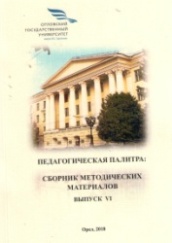 Подготовила:Тупикова Н.Н.,                                                                                                        воспитатель Цель: развитие творческих способностей детей через рисование нетрадиционными методами.Задачи.образовательные: знакомить детей с техникой рисования –паунтилизм;развивающие: развивать образное мышление, художественное воображение, интерес к творческой деятельности, фантазию;воспитательные: воспитывать аккуратность, самостоятельность, собранность при выполнении приемов работы, умение слушать.Предварительная работа:
беседы об осени, рассматривание иллюстраций и фотографий с изображением осенней природы, чтение художественных произведений: «Листопадничек» И. Соколова-Микитова, «Синичкин календарь»В. Бианки, стихи об осени А. С. Пушкина,«Деревья» И. Токмаковой; разучивание стихотворений об осени, пение песен об осени и слушание музыки.
Оборудование и материалы: лист А-4 белого цвета, набор гуаши 12 цветов, влажные салфетки, простой карандаш, ватные палочки, мультимедийная презентация.Ход образовательной деятельности: Воспитатель: дети, поздоровайтесь с гостями.Воспитатель: Эмоциональный настрой.Я люблю наш детский садВ нём полным  - полно:Мышат? – Нет!Цыплят? - Нет!Утят? - Нет!Бельчат? - Нет!Ребят? - Да!Хорошо, когда мы вместе,Настроение у всех чудесней.Воспитатель: я загадаю вам загадку, попробуйте разгадать ее.
Пусто в поле, дождь идёт.
Ветерок срывает листья.
С севера туман ползёт,
Тучи грозные нависли.
Птицы движутся на юг,
Чуть крылом касаясь сосен.
Догадайся, милый друг,
Что за время года? - ...
(Осень)
Дети: осень.
Воспитатель: какие признаки осени вы знаете?
Дети: листья желтеют, листья опадают, редко светит солнце, птицы улетают на юг, день становится короче, часто идут дожди, становиться холоднее, звери запасают припасы на зиму, белка и заяц меняют шубки.
Воспитатель: назовите осенние месяцы.
Дети: сентябрь, октябрь, ноябрь.
Воспитатель: о каком осеннем явлении природы  загадка?
Листья желтые летят, 
Падают, кружатся,
И под ноги просто так, 
Как ковер ложатся! 
Что за желтый снегопад? 
Это просто ...(Листопад)

Воспитатель: верно, это листопад. Листопад – удивительное и очень красивое явление природы! Листья на деревьях начинают менять цвет. И осенние деревья одеваются в разноцветные, яркие наряды.  Происходит это в сентябре и в начале октября. Опавшие осенние листочки накрывают землю, как ковром, и согревают её холодной зимой. Какого цвета становятся листья осенью?
Дети: Желтые, оранжевые, красные.
Воспитатель: правильно, а еще коричневыми, бордовыми, багряными, кое- где еще остаются зелеными. Давайте рассмотрим картину Поля Синьяка «Сосна». Что в ней,по-вашему, необычного?Дети: она написана как будто точками.Воспитатель: молодцы, вы очень внимательны! Манера письма раздельными мазками правильной, точечной или прямоугольной формы  зародилась во II половине 19 века во Франции. Одним из ее основоположников считается замечательный французский живописец Поль Синьяк. (Привлекает внимание детей к портрету художника). Эта  техника получила красивое название “Пуантилизм”. Оно происходит от  слова «пуанты». Пуанты – такое красивое слово, по-настоящему,  французское. Когда слышишь его,  сразу перед глазами возникает образ воздушной балерины, которая парит над сценой, едва касаясь, пола носками балетных туфелек – пуантов, заставляя нас в немом восторге восхищаться грацией, гибкостью тела. (Рассматривают иллюстрации с балериной.) “Пуантилизм”  –письмо отдельными чёткими мазками в виде точек. Хотите тоже попробовать рисовать точками? Тогда приступим! Давайте зарядимся энергией:Физкультминутка «Мы листики осенние»
Мы листики осенние, (Плавное покачивание руками вверху над головой.)
На ветках мы сидим.
Дунул ветер — полетели. (Руки в стороны.)
Мы летели, мы летели
И на землю тихо сели. (Присели.)
Ветер снова набежал
И листочки все поднял. (Плавное покачивание руками вверху над головой.)
Закружились, полетели
И на землю снова сели. (Дети садятся по местам.)
Воспитатель: сегодня мы с вами будем рисовать осенние деревья. Сначала каждый обведет свою руку простым карандашом -это будет дерево: кисть руки-крона, а часть предплечья – ствол. Старайтесь, чтобы линии от карандаша были тонкими, не нажимайте на него сильно. Прежде чем продолжим, давайте выполним упражнение.Упражнение на ладошке: «рисование ватной палочкой», старайтесь держать палочку, как ножку балерины, вертикально поверхности листа.А теперь, ствол  дерева и крону  заполняем точками коричневого цвета с помощью ватных палочек, их нужно располагать близко друг к другу, но не накладывать один на другой. Для листьев выберите краски, которые вам по вкусу, но это должны быть «осенние» цвета.Самостоятельная деятельность детей.Рефлексия.Воспитатель: дети, вам понравилось рисовать ватными палочками? Предлагаю объединить наши рисунки,чтобы получился осенний лес.Выставка работ.  Воспитатель:   в какой технике мы сегодня работали? Дети: в технике пуантилизм, ватными палочками. 